Publicado en  el 10/04/2014 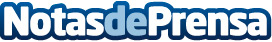 Mónica Naranjo pone a la venta las entradas del tour 4.0 mañana viernes 11 de AbrilMañana viernes 11 de abril se ponen por fin a la venta las entradas para el esperado Tour 4.0, la espectacular gira de Mónica Naranjo para celebrar su 40 cumpleaños y el lanzamiento de su nuevo álbum 4.0, a la venta el próximo 6 de mayo.Datos de contacto:Sony MusicNota de prensa publicada en: https://www.notasdeprensa.es/monica-naranjo-pone-a-la-venta-las-entradas_1 Categorias: Música http://www.notasdeprensa.es